               A SERVICE OF REFLECTION AND TRIBUTE TO             HER MAJESTY QUEEN ELIZABETH II                                            SUNDAY 18TH SEPTEMBER 2022			       10:30AM      THE SALVATION ARMY, KING STREET, BRIGHOUSE HD6 1NX            A WARM WELCOME TO ANYONE WHO WANTS TO SHARE WITH US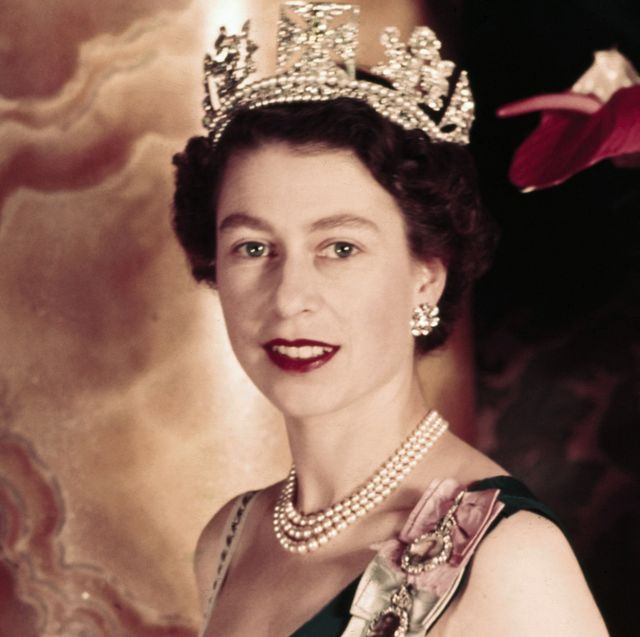 